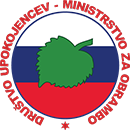 DU MOUl. Bratov Komel 511210 Ljubljana – ŠentvidVABILODU MO s sekcijo Pomurje vabi vse članice in člane DU MO in njihove življenjske sopotnice in sopotnike na8. tradicionalno srečanje članov DU MO.Srečanje bo 07. 06. 2017 v Črenšovcih, v Športnem centru pri osnovni šoli.V prilogi tega vabila je program aktivnosti in program izletov.Cena udeležbe je za vse udeležence srečanja (člane in nečlane) 7 EUR.V ceno je vključeno: malica, kosilo in prostor za druženje.Vstopnine so dodatno plačljive. Višina vstopnin je razvidna iz programa.Prevoz organizirajo sekcije za svoje člane.Vozila s katerimi se bo izvedel prevoz, bomo uporabili za prevoze udeležencev na izlete, v skladu z razporedom, ki ga bo izdelal organizator.Zadnji rok za prijave in morebitne odjave je 26.05.2017.Prijave in morebitne odjave zbira Branko Bratkovič na e-mail: bbratkovic@gmail.com,                                                                  mobi: 031 541757,po potrebi tudi Ljubo Dražnik na e-mail: ljubo.draznik@gmail.com,                                                                         mobi: 031 760 088.V upanju, da se na srečanju vidimo v čim večjem številu, z vašimi prapori in simboli vaše sekcije (kape, majice) vas lepo pozdravljam.                                                                                                            Predsednik DU MO                                                                                                               Milan Obreza l.r.   Priloge:1. Program srečanja2. Program izletov3. Shema prihoda na parkirišče in prizorišče4. Seznam prijavljenih na srečanje5. Seznam prijavljenih na izlet 